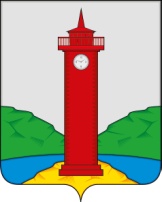 АДМИНИСТРАЦИЯ СЕЛЬСКОГО ПОСЕЛЕНИЯ КУРУМОЧМУНИЦИПАЛЬНОГО РАЙОНА ВОЛЖСКИЙ САМАРСКОЙ ОБЛАСТИПОСТАНОВЛЕНИЕот 10 октября 2016 года  №  174Об установлении публичного сервитута на земельном участке с кадастровым номером 63:17:2404003:1403 по адресу Самарская область, Волжский район, п. Власть Труда, ул. Светлая           В соответствии со ст. 23 Земельного  кодекса Российской Федерации, Федеральным законом от 06.10.2003г. № 131-ФЗ «Об общих принципах организации местного самоуправления в Российской Федерации», ст. 8 Закона Самарской области от 11.03.2005 г. № 94-ГД «О земле», Уставом сельского поселения Курумоч  муниципального района Волжский Самарской области, Порядком  организации и проведения публичных слушаний в сельском поселении Курумоч муниципального района Волжский Самарской области, утвержденным решением Собрания представителей сельского поселения  Курумоч муниципального  района Волжский Самарской области от  25 февраля  № 154, с учетом результатов публичных слушаний в сельском поселении Курумоч  муниципального района Волжский Самарской области  по становлению публичного сервитута  на земельном участке с кадастровым номером 63:17:2404003:1403 по адресу: Самарская область, Волжский район, п. Власть Труда, ул. Светлая Администрация сельского поселения  Курумоч муниципального района Волжский Самарской области  ПОСТАНОВЛЯЕТ:Установить публичный сервитут на земельный участок с кадастровым номером 63:17:2404003:1403 по адресу Самарская область, Волжский район, п. Власть Труда, ул. Светлая.Устанавливаемый публичный сервитут является постоянным. Ведущему специалисту МБУ «Сельское поселение Курумоч» Катынской Ольге Николаевне обеспечить государственную регистрацию публичного сервитута. Опубликовать настоящее постановление в средствах массовой информации, являющимся официальным источником опубликования нормативных правовых актов сельского поселения Курумоч. 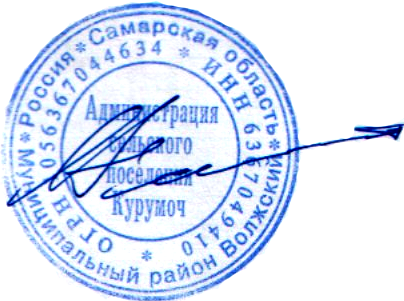 Глава сельского поселения Курумоч	    						           	О.Л.Катынский  Кулешевская 9989361